PHÒNG GIÁO DỤC VÀ ĐÀO TẠO QUẬN LONG BIÊNTRƯỜNG TIỂU HỌC GIANG BIÊN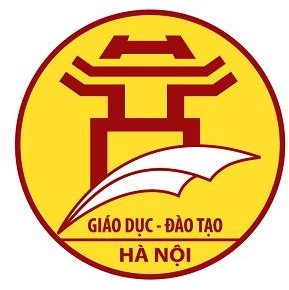 LỊCH	BÁO	GIẢNGNĂM HỌC 2021- 2022Họ và tên giáo viên:	NGUYỄN THỊ VÂN ANH Chức vụ:		Giáo viênLớp: 2A1 - Trường Tiểu học Giang BiênQuận: Long BiênNăm học: 2021-2022                                                                                                                         Tổng hợp đồ dùng: 19 lượtKIỂM TRA, NHẬN XÉT						Giang Biên, ngày 4 tháng 3 năm 2022                                                                                                                                             Tổ trưởng                                                                                                                   Nguyễn Thị Vân AnhHỌC KÌ IIHỌC KÌ IIHỌC KÌ IIHỌC KÌ II      LỊCH BÁO GIẢNG LỚP 2A1      LỊCH BÁO GIẢNG LỚP 2A1TUẦN HỌC THỨ 26TUẦN HỌC THỨ 26TUẦN HỌC THỨ 26TUẦN HỌC THỨ 26Từ ngày: 14/3/2022 - Đến ngày: 18/3/2022Từ ngày: 14/3/2022 - Đến ngày: 18/3/2022Thứ/NgàyThời gianTiếtTiếtPPCTTiếtPPCTMôn học (hoặc PM)Môn học (hoặc PM)Tên bài họcTên bài họcHình thứcHình thứcĐồ dùngĐồ dùng214/38h-8h3015151GDTCGDTCDẫn (nhồi) bóng tại chỗ (Tiết 1)Dẫn (nhồi) bóng tại chỗ (Tiết 1)ZoomZoom214/38h35-9h52251251Tiếng ViệtTiếng Việt  Đọc: Những con sao biển (tiết 1)  Đọc: Những con sao biển (tiết 1)ZoomZoomMáy tínhMáy tính214/39h10-9h403252252Tiếng ViệtTiếng Việt  Đọc: Những con sao biển (tiết 2)  Đọc: Những con sao biển (tiết 2)ZoomZoomMTMT214/39h45-10h1545151TNXHTNXH  Cơ quan hô hấp  (Tiết 2)  Cơ quan hô hấp  (Tiết 2)Xem VideoXem VideoMTMT214/310h20-10h5052626HĐTNHĐTN  Tôi luôn bên bạn  Tôi luôn bên bạnXem VideoXem VideoMTMT214/315hTiếng AnhTiếng Anh  Học qua truyền hình  Học qua truyền hìnhXem VTV7Xem VTV7214/315h30ToánToán  Học qua truyền hình  Học qua truyền hìnhXem VTV7Xem VTV7315/38h-8h3012626Âm nhạcÂm nhạc  Luyện tập và biểu diễn bài hát Mẹ ơi   có biết  Luyện tập và biểu diễn bài hát Mẹ ơi   có biếtZoomZoom315/38h35-9h52253253Tiếng ViệtTiếng ViệtNói và nghe: Bảo vệ môi trườngNói và nghe: Bảo vệ môi trườngZoomZoomMTMT315/39h10-9h403126126ToánToánCác số trong phạm vi 1000 (Tiết 1)Các số trong phạm vi 1000 (Tiết 1)ZoomZoomMTMT315/39h45-10h1545252GDTCGDTCDẫn (nhồi) bóng tại chỗ (Tiết 2)Dẫn (nhồi) bóng tại chỗ (Tiết 2)Xem VideoXem Video315/310h20-10h5052626Mĩ thuậtMĩ thuậtChú hổ trong rừng (Tiết 2) Chú hổ trong rừng (Tiết 2) Xem VideoXem Video416/38h-8h301Tiếng Anh Tiếng Anh   Song ngữ  Song ngữZoomZoom416/38h35-9h52254254Tiếng ViệtTiếng Việt  Đọc: Tạm biệt cánh cam (tiết 1)  Đọc: Tạm biệt cánh cam (tiết 1)ZoomZoomMTMT416/39h10-9h403255255Tiếng ViệtTiếng Việt  Đọc: Tạm biệt cánh cam (tiết 2)  Đọc: Tạm biệt cánh cam (tiết 2)ZoomZoomMTMT416/39h45-10h154127127ToánToánCác số trong phạm vi 1000 (Tiết 2)Các số trong phạm vi 1000 (Tiết 2)ZoomZoomMTMT416/310h20-10h5052626Đạo đứcĐạo đức Kiểm chế cảm xúc tiêu cực (Tiết 1) Kiểm chế cảm xúc tiêu cực (Tiết 1)Xem VideoXem VideoMTMT416/316hTiếng ViệtTiếng Việt  Học qua truyền hình  Học qua truyền hìnhXem VTV7Xem VTV7517/38h-8h301256256Tiếng ViệtTiếng ViệtLT1: Mở rộng vốn từ về các loài vật nhỏ bé. Dấu chấm, dấu chấm hỏiLT1: Mở rộng vốn từ về các loài vật nhỏ bé. Dấu chấm, dấu chấm hỏiZoomZoomMTMT517/38h35-9h52128128ToánToánCác số trong phạm vi 1000 (Tiết 3)Các số trong phạm vi 1000 (Tiết 3)ZoomZoomMTMT517/39h10-9h403129129ToánToánCác số có ba chữ sốCác số có ba chữ sốZoomZoomMTMT517/39h45-10h154257257Tiếng ViệtTiếng ViệtViết: Chữ hoa YViết: Chữ hoa YXem VideoXem VideoMTMT517/310h20-10h505258258Tiếng ViệtTiếng Việt  Nghe-viết: Tạm biệt cánh cam  Phân biệt oanh/oach, s/x, dấu hỏi/ dấu ngã  Nghe-viết: Tạm biệt cánh cam  Phân biệt oanh/oach, s/x, dấu hỏi/ dấu ngãXem VideoXem VideoMTMT618/38h-8h301259259Tiếng ViệtTiếng ViệtLT2: Viết đoạn văn kể về việc làm để bảo vệ môi trường.LT2: Viết đoạn văn kể về việc làm để bảo vệ môi trường.ZoomZoomMTMT618/38h35-9h52130130ToánToánCác số có ba chữ số (tiếp theo) Các số có ba chữ số (tiếp theo) ZoomZoomMTMT618/39h10-9h4035252TNXHTNXH   Bảo vệ cơ quan hô hấp (Tiết 1)   Bảo vệ cơ quan hô hấp (Tiết 1)ZoomZoomMTMT618/39h45-10h154  TCTV, Toán  TCTV, ToánÔn tậpÔn tậpBT GformBT Gform618/310h20-10h505260260Tiếng ViệtTiếng ViệtĐọc mở rộngĐọc mở rộngXem VideoXem VideoMTMT618/316hTiếng ViệtTiếng Việt  Học qua truyền hình  Học qua truyền hìnhXem VTV7Xem VTV7